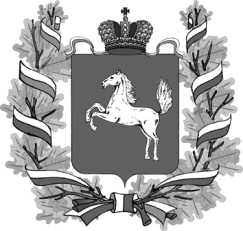 ДЕПАРТАМЕНТ ОБЩЕГО ОБРАЗОВАНИЯТОМСКОЙ ОБЛАСТИРАСПОРЯЖЕНИЕТомскО проведении региональной олимпиады для учителей в области математического образованияВ соответствии с планом работы Департамента общего образования Томской области на 2020 год, государственным заданием ОГБУ ДПО «Томский областной институт повышения квалификации и переподготовки работников образования» на 2020 год:1. Провести с 15 октября по 15 декабря 2020 года региональную олимпиаду для учителей в области математического образования (далее – Олимпиада).2. Утвердить Положение об Олимпиаде согласно приложению 1 к настоящему распоряжению.3. Утвердить состав организационного комитета с правами жюри Олимпиады согласно приложению 2 к настоящему распоряжению.5. ОГБОУ ДПО «Томский областной институт повышения квалификации и переподготовки работников образования» (Панова Е.В.):1) обеспечить информационное, организационное, методическое и аналитическое сопровождение Олимпиады.2) провести Олимпиаду 13 ноября 2020 года в дистанционном формате в on-line режиме на платформе http://olimpiada.tomedu.ru.6. Руководителям муниципальных органов, осуществляющих управление в сфере образования, создать условия для участия учителей в Олимпиаде.7. Руководителям областных государственных общеобразовательных организаций, в отношении которых Департамент общего образования Томской области осуществляет функции и полномочия учредителя (ОГАОУ «Губернаторский Светленский лицей», ОГБУ «ТФТЛ», ОГБОУ КШИ «Томский кадетский корпус», ОГБОУ КШИ «Северский кадетский корпус», ОГКОУ КШИ «Колпашевский кадетский корпус), обеспечить участие учителей математики, работающих в образовательной организации.8. Контроль за исполнением настоящего распоряжения возложить на председателя комитета общего образования Департамента общего образования Томской области Степанова Е.В.Начальник Департамента							И.Б. ГрабцевичЕвгений Валерьевич Степанов 8 (3822) 51 49 61evs@edu.tomsk.gov.ruЕлена Владимировна Панова (382 2) 90 20 31 pev@toipkro.ru  Приложение 1к распоряжению Департамента общегообразования Томской областиот________________ №_____________ПОЛОЖЕНИЕо региональной олимпиаде для учителей в области математического образования1. ОБЩИЕ ПОЛОЖЕНИЯ.1.1. Настоящее Положение определяет статус, цели, задачи проведения региональной дистанционной олимпиады для учителей в области математического образования. 1.2. Олимпиада проводится в соответствии с планом работы Департамента общего образования Томской области на 2020 год, государственным заданием ОГБОУ ДПО «Томский областной институт повышения квалификации и переподготовки работников образования» на 2020 год.1.3. Цель Олимпиады: - повышение профессионального уровня и качества работы учителей математики; - поддержка лидеров математического образования.1.4. Задачи Олимпиады: - стимулирование математических способностей, познавательной активности учителей, формирование их готовности к непрерывному образованию;- обеспечение непрерывной поддержки и повышения уровня математических знаний.2.УЧРЕДИТЕЛИ, ОРГАНИЗАТОРЫ И УЧАСТНИКИ ОЛИМПИАДЫ.2.1. Учредителями Олимпиады являются: Департамент общего образования Томской области, ОГБУ ДПО «Томский областной институт повышения квалификации и переподготовки работников образования» (далее - ТОИПКРО).Координацию деятельности по подготовке и проведению Олимпиады осуществляет оргкомитет и жюри. 2.2. Оргкомитет:- осуществляет общее руководство подготовкой и проведением Олимпиады;- разрабатывает порядок проведения, формирует базу данных участников, утверждает итоговые документы Олимпиады.2.3. К участию в Олимпиаде приглашаются учителя математики образовательных организаций Томской области. Участие в Олимпиаде – бесплатное.Квота: город Томск –не менее 50 человек; Томский район и ЗАТО Северск – не менее 12 человек; город Стрежевой и Колпашевский район – не менее 8 человек; город Кедровый, Александровский, Асиновский, Бакчарский, Верхнекетский, Зырянский, Каргасокский, Кожевниковский, Кривошеинский, Молчановский, Парабельский, Первомайский, Тегульдетский, Чаинский, Шегарский районы – не менее 3 человек.2.4. Для участия в Олимпиаде каждому педагогу необходимо отдельное рабочее место, оборудованное компьютером, подключенным к сети Интернет.3. СРОКИ, МЕСТО И ПОРЯДОК ПРОВЕДЕНИЯ ОЛИМПИАДЫ.3.1. Олимпиада проводится в дистанционной форме в on-line режиме на платформе http://olimpiada.tomedu.ru .3.2. Каждый участник олимпиады обязан пройти регистрацию (получение логина и пароля) и записаться на мероприятие Олимпиада для учителей математики-2020 с 26 октября по 13 ноября 2020 года на платформе http://olimpiada.tomedu.ru.Регистрация является согласием на публикацию персональных данных участников (фамилия, имя и отчество педагога, название образовательной организации) на сайте ТОИПКРО.3.3. Органам местного самоуправления, осуществляющих управление в сфере образования необходимо до 13 ноября 2020 года обеспечить регистрацию на сайте учителей в соответствии с квотой. 3.4. Задания Олимпиады выполняются в on-line режиме: 13 ноября 2020 года с 9-00 до 23-00 часов.3.5. Задания выполняются каждым участником индивидуально за компьютером с выходом в Интернет в любое время в течение 3-х астрономических часов (180 минут) непрерывной работы.4. СОДЕРЖАНИЕ РАБОТЫ.4.1. Задания Олимпиады предполагают знание базовых школьных курсов математики и методики преподавания математики. 4.2. Каждому участнику Олимпиады предлагается 30 заданий по математике и по методике преподавания математики. Задания предполагают выбор верного ответа из предложенных вариантов, либо требуют формулировки своего ответа. Верный ответ на вопрос оценивается в 1 балл.5. ПОДВЕДЕНИЕ ИТОГОВ ОЛИМПИАДЫ.5.1. Подведение итогов Олимпиады осуществляет жюри. 5.2. Максимально участник может набрать 30 баллов. Победителями считаются участники, набравшие не менее 90% баллов, призерами - участники, набравшие не менее 80% баллов.5.3. Участники Олимпиады получают сертификат ТОИПКРО, победители и призеры награждаются Дипломом Департамента общего образования Томской области. 5.4. Итоги Олимпиады размещаются на сайте ТОИПКРО после 15 декабря 2020 года: победители, призёры, участники в алфавитном порядке, без указания баллов.5.5. После подведения итогов на сайте ТОИПКРО (http://toipkro.ru) будет организован вебинар, на котором будет проведен разбор заданий Олимпиады. Информация о проведении вебинара будет размещена в  рубрике Олимпиада для учителей математики-2020.Приложение 2к распоряжению Департамента общего образования Томской областиот ______________ № ______________Список организационного комитетарегиональной олимпиады для учителей в области математического образованияВторина Елена Вениаминовна, заместитель начальника Департамента общего образования Томской области, председатель огркомитета.Панова Елена Владимировна, проректор по учебно-методической и организационной работе ТОИПКРО.Кубарев Дмитрий Евгеньевич, заведующий отделом развития дистанционного образования ТОИПКРО.Филиппова Надежда Алексеевна, заведующий кафедрой непрерывного повышения профессионального мастерства и методического сопровождения педагогов отделом развития дистанционного образования ТОИПКРО.Домникова Наталья Владимировна, председатель Ассоциации учителей математики Томской области, учитель математики МАОУ СОШ № 37 г. Томска (по согласованию).Завгородняя Мария Евгеньевна, доцент кафедры исследования операций НИ ТГУ (по согласованию).Гриншпон Яков Самуилович, доцент кафедры общей математики НИ ТГУ (по согласованию).Подстригич Анна Геннадьевна, заведующая кафедрой развития математического образования ТГПУ (по согласованию).Шумская Лилия Акрамовна, старший преподаватель кафедры непрерывного повышения профессионального мастерства и методического сопровождения педагогов отделом развития дистанционного образования ТОИПКРО.________________                           №   _________________